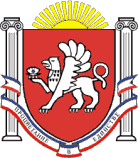 РЕСПУБЛИКА КРЫМНИЖНЕГОРСКИЙ РАЙОННОВОГРИГОРЬЕВСКИЙ СЕЛЬСКИЙ СОВЕТ__-я сессия 2-го созываПРОЕКТРЕШЕНИЕ«____» _________ 2020г.                                                                                       №___с.НовогригорьевкаО внесении изменений в решение от 07.05.2015 г. № 5 «Об утверждении Положения о публичных слушаний на территории Новогригорьевского сельского поселения Нижнегорского района Республики Крым» (с изменениями)В связи с внесением изменений Федеральным законом от 27.12.2019 «О внесении изменений в Градостроительный кодекс Российской Федерации и отдельные законодательные акты Российской Федерации, руководствуясь Федеральным Законом Российской Федерации № 131-ФЗ от 06.10.2003 года «Об общих принципах местного самоуправления в Российской Федерации», законом Республики Крым № 54-РК от 08.08.2014 года «Об основах местного самоуправления в Республике Крым», Устава муниципального образования Новогригорьевское сельское поселение Нижнегорского района Республики Крым, Новогригорьевский сельский советРЕШИЛ:1.Внести изменения	 в Положение о публичных слушаниях муниципального образования Новогригорьевское сельское поселение Нижнегорского района Республики Крым, утвержденное решением 10-й сессии 1-го созыва Новогригорьевского сельского совета от 07.05.2015 № 5 (с изменениями, внесенными решением № 3 от 30.06.2017 года,  решением № 8 от 29.12.2017 года, решением №5 от 04.05.2018 года,).1.1 Дополнить раздел 5 Положения о публичных слушаниях муниципального образования Новогригорьевское сельское поселение Нижнегорского района Республики Крым пунктом 5.10:«5.10. Особенности проведения публичных слушаний по вопросам предоставления разрешения на условно разрешенный вид использования земельного участка или объекта капитального строительства, отклонения от предельных параметров разрешенного строительства, реконструкции объекта капитального строительства5.10.1. По вопросам предоставления разрешения на условно разрешенный вид использования земельного участка или объекта капитального строительства, предоставления разрешения на отклонение от предельных параметров разрешенного строительства, реконструкции объекта капитального строительства.Уполномоченным субъектом принимается Оповещение о проведении публичных слушаний.5.10.2. Для проведения публичных слушаний по вопросам предоставления разрешения на отклонение от предельных параметров разрешенного строительства, реконструкции объекта капитального строительства правообладателями земельных участков, размеры которых меньше установленных градостроительным регламентом минимальных размеров земельных участков либо конфигурация, инженерно-геологические или иные характеристики которых неблагоприятны для застройки, направляются заявления в Комиссию по подготовке проекта правил землепользования и застройки.К заявлениям о предоставлении разрешения на условно разрешенный вид использования, о предоставлении разрешения на отклонение от предельных параметров разрешенного строительства, реконструкции объекта капитального строительства в обязательном порядке необходимо приложить сведения:- о правообладателях земельных участков, имеющих общие границы с земельным участком, применительно к которому запрашивается данное разрешение;- правообладателях объектов капитального строительства, расположенных на земельных участках, имеющих общие границы с земельным участком, применительно к которому запрашивается данное разрешение;- правообладателях помещений, являющихся частью объекта капитального строительства, применительно к которому запрашивается данное разрешение.Кроме того, к заявлению о предоставлении разрешения на отклонение от предельных параметров разрешенного строительства, реконструкции объекта капитального строительства дополнительно необходимо приложить документы, подтверждающие права на земельный участок или объект капитального строительства, применительно к которому запрашивается разрешение.В случае если будет представлен неполный перечень запрашиваемых документов, заявление будет оставлено без рассмотрения и возвращено заявителю.5.10.3. При проведении публичных слушаний по вопросам предоставления разрешения на условно разрешенный вид использования, предоставления разрешения на отклонение от предельных параметров разрешенного строительства, реконструкции объекта капитального строительства принимают участие граждане, проживающие в пределах территориальной зоны, в границах которой расположен земельный участок или объект капитального строительства, применительно к которым запрашивается разрешение. В случае возникновения ситуации, при которой, условно разрешенный вид использования или отклонение от предельных параметров разрешенного строительства может оказать негативное воздействие на окружающую среду, публичные слушания проводятся с участием правообладателей земельных участков и объектов капитального строительства, подверженных риску такого негативного воздействия.5.10.4. На Комиссию по подготовке проекта Правил землепользования и застройки возлагается обязанность, состоящая в обеспечении опубликования информационного сообщения о проведении публичных слушаний, а также направлении извещения о проведении публичных слушаний по вопросам предоставления разрешения на условно разрешенный вид использования, предоставления разрешения на отклонение от предельных параметров разрешенного строительства, реконструкции объекта капитального строительства правообладателям земельных участков, имеющих общие границы с земельным участком, применительно к которому запрашивается данное разрешение, правообладателям объектов капитального строительства, расположенных на земельных участках, имеющих общие границы с земельным участком, применительно к которому запрашивается данное разрешение, и правообладателям помещений, являющихся частью объекта капитального строительства, применительно к которому запрашивается данное разрешение. При этом данные извещения необходимо направить не позднее чем через семь дней со дня поступления заявления заинтересованного лица о предоставлении разрешения на условно разрешенный вид использования, предоставлении разрешения на отклонение от предельных параметров разрешенного строительства, реконструкции объектов капитального строительства.5.10.5. Срок проведения публичных слушаний по вопросу предоставления разрешения на условно разрешенный вид использования земельного участка или объекта капитального строительства, вопросу предоставления разрешения на отклонение от предельных параметров разрешенного строительства, реконструкции объекта капитального строительства не может быть более одного месяца со дня оповещения жителей Новогригорьевского сельского поселения о времени и месте их проведения до дня опубликования заключения о результатах публичных слушаний.5.10.6. При этом правообладатели земельных участков, заинтересованные в предоставлении разрешения несут все расходы, связанные с организацией и проведением публичных слушаний по вопросу предоставления разрешения на условно разрешенный вид использования земельного участка или объекта капитального строительства, вопросу предоставления разрешения на отклонение от предельных параметров разрешенного строительства, реконструкции объекта капитального строительства.»2. Настоящее решение подлежит официальному обнародованию и размещению на информационном стенде в здании администрации Новогригорьевского сельского поселения Нижнегорского района Республики Крым по адресу: с.Новогригорьевка, ул.Мичурина,59 и на официальном сайте администрации Новогригорьевского сельского поселения http://novogrigor-adm91.ru /         3. Контроль за выполнением настоящего решения оставляю за собойПредседатель Новогригорьевскогосельского совета                                                                 А.М.Данилин 